Al Dirigente ScolasticoI. C.   DE GASPERI - SEVESOOggetto: RICHIESTA FERIE PERSONALE  A.T.A  (art. 19 CCNL) – A.S. ………/..…Il/la Sottoscritt_ 	in servizio c// o  scuola 	qualità di ______________________________ con contratto a  TEMPO DETERMINATO TEMPO INDETERMINATOC H I E D Edi poter fruire delle FERIE  relative all’a.s. ………/….. come segue: 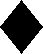 dal ……………………. al ……………………..	gg. ……………dal ……………………. al …………………….. gg. …………… dal ……………………. al …………………….. gg. …………… dal ……………………. al ……………………..    gg. ……………di poter fruire delle Festività Soppresse relative all’a.s. …/….. nei giorni :dal ……………………. al ……………………..	gg. ……………dal ……………………. al …………………….. gg. …………… dal ……………………. al …………………….. gg. …………… dal ……………………. al ……………………..    gg. ……………FirmaData …………………	………………………………………………………… VISTO:	 SI CONCEDE  NON SI CONCEDEData ……………………..	IL DIRIGENTE SCOLASTICO    Dott. ssa Leva Piera